                                          La vaca Doña Rumianta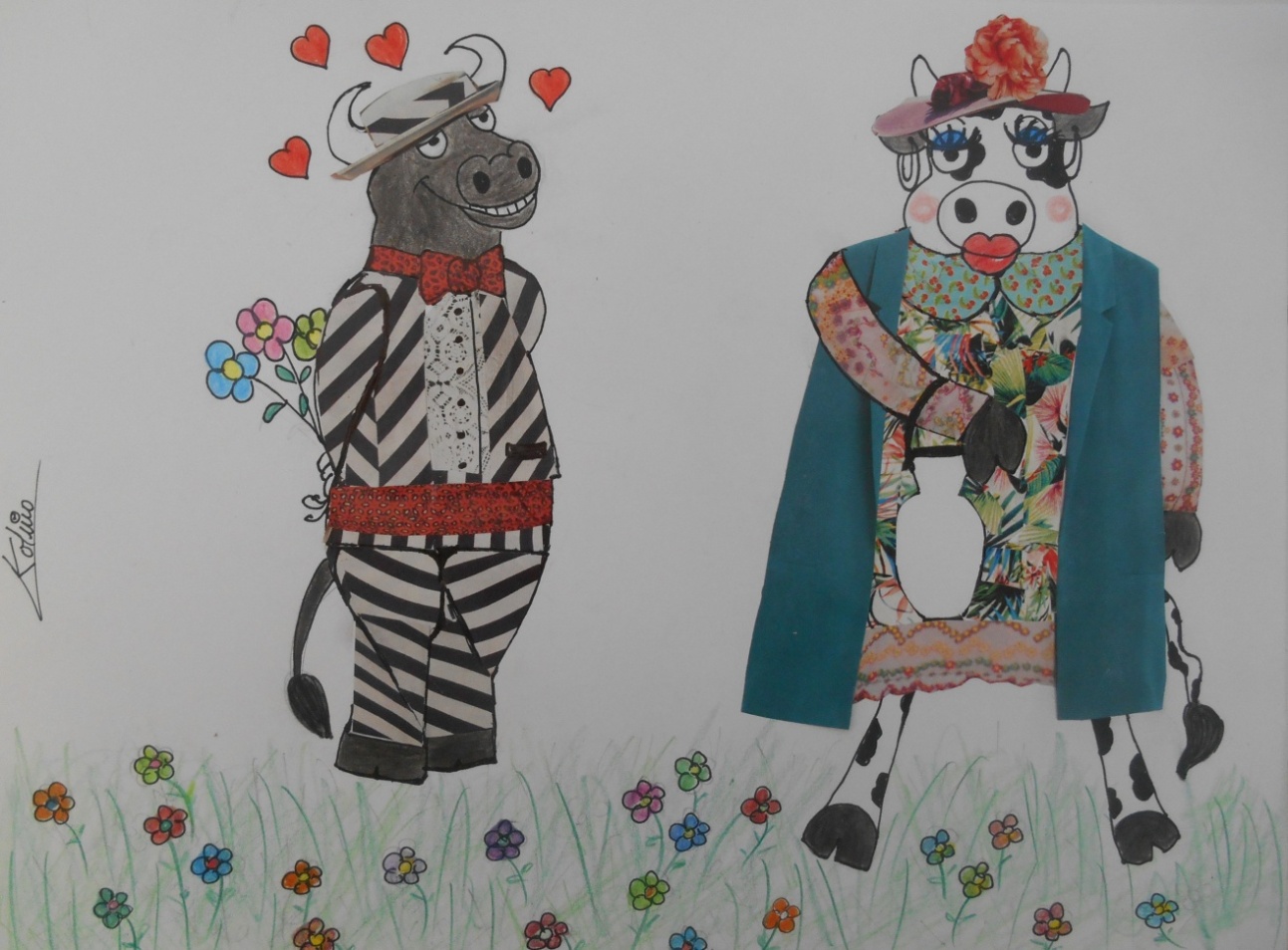 Rumianta es una vaca entrada en carnes y en años;pero es muy espabilada*, no hay que llevarse a engaños.Cuando era una ternerita destacó entre sus cuatro hermanas;ella fue siempre libre, haciendo lo que le vino en gana.Cuando las demás estaban pastando*, ella leía y leía;cuando el resto estaba durmiendo, ella reía y reía.Tenía  muchos amigos, hacía de su capa un sayo;no era especialmente hermosa, aunque no era tampoco un callo*.Siempre tuvo inquietudes, buscó labrarse un futuro*;pero en su pueblo natal, el panorama era un poco oscuro.Decidió hacer las maletas, se mudó a Villa Animalia;su madre y demás familia no tomaron represalias*.Le ofrecieron trabajar allí, en una cooperativa*;con su inversión en leche, seria una socia activa.Con las ganancias sacadas compró una gran lechería;llamó a su madre y hermanas p'a compartir la alegría.Ahora trabajan con ella, ha prosperado el negocio;Rumi tiene más tiempo para dedicarse al ocio*.Está conociendo a un toro, que la pretende hace años:se llama José Manuel, aunque todos le apodan: <<El maño>>.Ya no tendrá descendencia*, Rumi es mayor para eso;en cambio vive feliz, aún con problemas de sobrepeso.Con su novio y su lechería tiene de sobra en la viday como la salud es buena, por todo está agradecida.                                   ©Vegalur                           Diccionario de significados*despabilada: Viva, avispada, astuta*callo:  ( Lenguaje coloquial ) Muy fea, poco agraciada*labrarse un futuro: Prosperar *cooperativa: Asociación*ocio:  Recreo, diversión, tiempo libre*descendencia: Prole, conjunto de hijos y generaciones sucesivas 